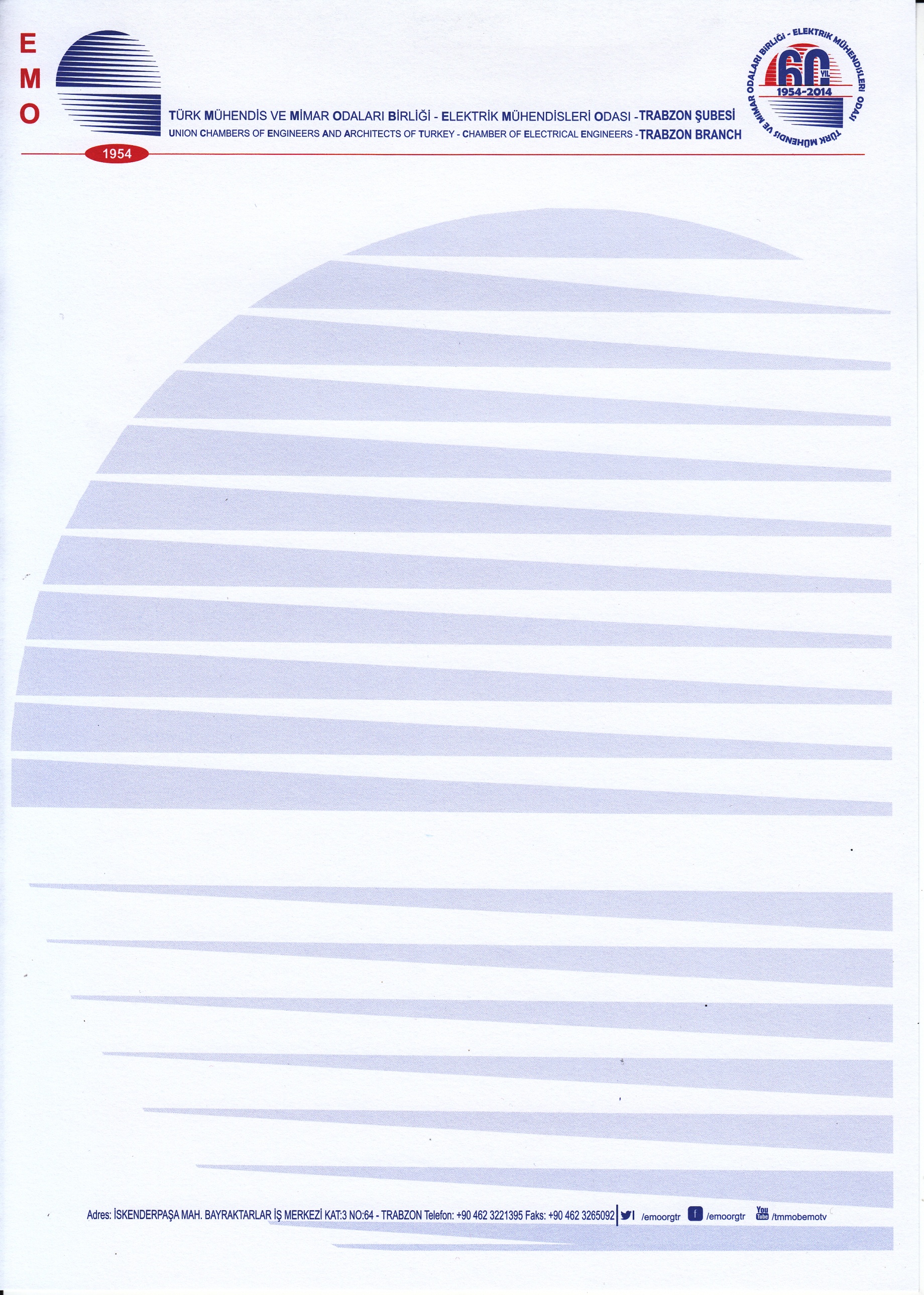 ÖNEMLİ NOTLAR: Turnuvaya sadece TMMOB Elektrik Mühendisleri Odası'na üye olanlar katılabilir. Ayrıca her takımda 2 kişi EMO-Genç Üyesinden olabilir.  Başvurular bireysel veya takım halinde olabilir. Futbol takımı en az 8 asıl, 1 yedek kişiden oluşmalıdır.  Başvurular trabzon@emo.org.tr adresinden e-mail olarak veya (462) 326 50 92 numaradan faksla şubemize ulaştırılmalıdır.  Başvurular 07 Nisan 2015 Salı günü sona erecek olup, turnuva takvimi daha sonra şubemiz web adresinde yayınlanacaktır. Detaylı bilgi şubeden edinilebilir.TAKIM ADI:TAKIM ADI:TAKIM ADI:TAKIM ADI:ÜYENİNÜYENİNÜYENİNÜYENİNSİCİL NOADISOYADICEP